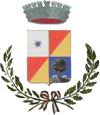 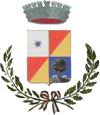 COMUNE DI CALANGIANUSPROVINCIA DI SASSARISERVIZIO TECNICO
Tel. 0796600 220/231 - Fax 0796600266AVVISO PUBBLICOSCADENZA CONCESSIONI LOCULI CIMITERIALIIL RESPONSABILE DEL SERVIZIO TECNICOVISTO IL REGOLAMENTO DI POLIZIA MORTUARIA APPROVATO CON DELIBERAZIONE DI CONSIGLIO COMUNALE N° 13 DEL 31.07.2019;RICHIAMATO IN PARTICOLARE L'ART. 76 ALLA VOCE «CONCESSIONE DI LOCULI INDIVIDUALI, CELLE OSSARIO E NICCHIE» CHE PREVEDE IL RILASCIO DELLE STESSE CONCESSIONI PER LA DURATA DI 30 ANNI, CON POSSIBILITÀ DI RINNOVO PER ULTERIORI ANNI 30;AVVISACHE RISULTANO SCADUTE E/O IN SCADENZA DIVERSE CONCESSIONI DI UTILIZZO DEI LOCULI CIMITERIALI PER LE QUALI È PREVISTA LA FACOLTÀ DEGLI EREDI DI RINNOVARE LA CONCESSIONE O AVVIARE LE PRATICHE DI ESTUMULAZIONE;INVITAI CONCESSIONARI E/O LORO AVENTI TITOLO A METTERSI IN CONTATTO CON L'UFFICIO TECNICO DEL COMUNE PER LE MODALITÀ DI RICHIESTA FORMALE DI RINNOVO SPECIFICANDO CHE TRASCORSI 60 GIORNI DALLA PUBBLICAZIONE DEL PRESENTE AVVISO SENZA ALCUN RISCONTRO IL COMUNE POTRÀ PROCEDERE ALLA ESTUMULAZIONE DEL FERETRO E ALLA SUA COLLOCAZIONE NELL’OSSARIO COMUNALE E/O NEL CAMPO A TERRA.CALANGIANUS LI', 02.11.2020Il Responsabile del Servizio TecnicoF.to Dott. Ing. Andrea Melis